Introduction to verbs and subjects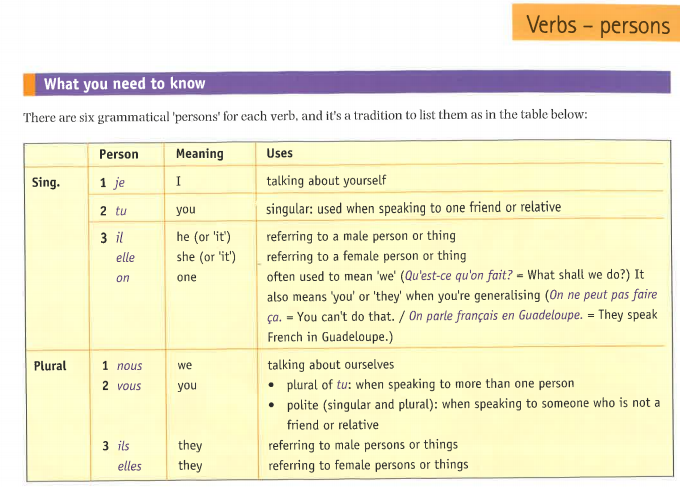 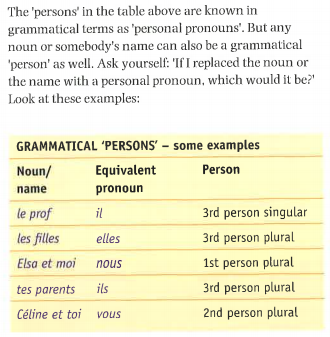 Note: Some words in French are regarded as singular when in English they would be plural.A few examples:La famille (= the family)La classe (= the class)La police (= the police)Le personnel (=the staff)When using those nouns as subjects, the verbs will be in the singular 3rd person